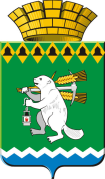  ОБЩЕСТВЕННАЯ  ПАЛАТА Артемовского городского округа 623780, Свердловская область, город Артемовский, площадь Советов,3Проект повестки заседания Общественной палаты Артемовского городского округа28.08.2018 1.О проекте «Стратегия развития Артемовского городского округа на период до 2030 года». Докладчик: Черемных Н.А. первый заместитель главы Администрации Артемовского городского округа2.Участие Артемовского городского округа в областных программах.Перспективы развития здравоохранения. Докладчик: Темченков С.Б. заместитель главы Администрации Артемовского городского округа по социальным вопросам.Перспективы развития образования на территории Артемовского городского округа. Докладчик: Темченков С.Б. заместитель главы Администрации Артемовского городского округа по социальным вопросамПерспективы развития культуры на территории Артемовского городского округа. Докладчик: Темченков С.Б. заместитель главы Администрации Артемовского городского округа по социальным вопросамПерспективы развития спорта на территории Артемовского городского округа. Докладчик: Темченков С.Б. заместитель главы Администрации Артемовского городского округа по социальным вопросам3.Перспективы развития здравоохранения на территории Артемовского городского округа.Докладчик: Болог А.А. заместитель главного врача ГБУЗ СО «Артемовская ЦРБ» по поликлинической деятельности.Председатель  Общественной палаты            			Р.А.Калугина